МЕСТНЫЕ НОРМАТИВЫ ГРАДОСТРОИТЕЛЬНОГО ПРОЕКТИРОВАНИЯ САМОЙЛОВСКОГО МУНИЦИПАЛЬНОГО РАЙОНА САРАТОВСКОЙ ОБЛАСТИ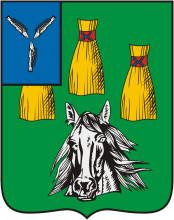 р.п. Самойловка, 2022Местные нормативы градостроительного проектированияСамойловского муниципального района Саратовской областиСОДЕРЖАНИЕ:I. ОСНОВНАЯ ЧАСТЬ1.1. Общие положения	1.1.1. Местные нормативы градостроительного проектирования Самойловского муниципального района Саратовской области  разработаны в соответствии с требованиями Градостроительного кодекса Российской Федерации, с учетом  региональных нормативов градостроительного проектирования Саратовской области, утвержденных постановлением Правительства Саратовской области  от 25 декабря 2017 года N 679-П (в ред. от 28.07.2021 №603-П), методических рекомендаций по подготовке нормативов градостроительного проектирования, утвержденных приказом Министерства экономического развития Российской Федерации от 15.02.2021 №71, и устанавливают совокупность расчетных показателей минимально допустимого уровня обеспеченности объектами местного значения поселения, объектами благоустройства территории, иными объектами местного значения поселения и расчетных показателей максимально допустимого уровня территориальной доступности таких объектов для населения Самойловского муниципального образования.1.1.2. Местные нормативы градостроительного проектирования Самойловского муниципального района Саратовской области разработаны с учетом административно-территориального устройства Самойловского района, социально-демографического состава и плотности населения муниципальных образований на территориях, расположенных в границах Самойловского района, природно-климатических условий Самойловского района, стратегии социально-экономического развития Самойловского района, программ социально-экономического развития Самойловского района, прогноза социально-экономического развития Самойловского района.1.1.3. Нормативы градостроительного проектирования Самойловского муниципального района Саратовской области устанавливают совокупность расчетных показателей минимально допустимого уровня обеспеченности объектами местного значения муниципального района, относящимися к следующим областям (п. 1 ч. 3 ст. 19 Градостроительного  кодекса Российской Федерации):а) электро- и газоснабжение поселений;б) автомобильные дороги местного значения вне границ населенных пунктов в границах муниципального района;в) образование;г) здравоохранение;д) физическая культура и массовый спорт;е) утилизация и переработка бытовых и промышленных отходов;ж) иные области в связи с решением вопросов местного значения муниципального района.1.1.4. Местные нормативы направлены:-	на обеспечение повышения качества жизни населения Самойловского муниципального образования и создание градостроительными средствами условий для обеспечения социальных гарантий, установленных законодательством Российской Федерации, законодательством Саратовской области и нормативно-правовыми актами Самойловского муниципального района, Самойловского муниципального образования, гражданам, включая инвалидов и другие маломобильные группы населения;-	на повышение эффективности использования территорий в границах Самойловского муниципального образования на основе рационального зонирования, исторически преемственной планировочной организации и застройки;-	на ограничение негативного воздействия хозяйственной и иной деятельности на окружающую среду в интересах настоящего и будущего поколений.1.1.5. Местные нормативы устанавливают требования, обязательные для всех субъектов градостроительных отношений, осуществляющих свою деятельность на территории Самойловского района, независимо от их организационно-правовой формы.1.2. Перечень расчетных показателейРасчетные показатели минимально допустимого уровня обеспеченности объектами местного значения и расчетные показатели максимально допустимого уровня территориальной доступности таких объектов для населения Самойловского района установлены исходя из текущей обеспеченности Самойловского района объектами местного значения, фактической потребности населения в тех или иных услугах и объектах, с учетом динамики социально-экономического развития, приоритетов градостроительного развития района, демографической ситуации и уровня жизни населения.1.2.1. Расчетные показатели минимально допустимого уровня обеспеченности и расчетные показатели максимально допустимого уровня территориальной доступности объектов местного значения в области электро- и газоснабжение поселений1.2.1.1. Расчетные показатели минимально допустимого уровня обеспеченности и расчетные показатели максимально допустимого уровня территориальной доступности объектов местного значения в области электроснабжения поселений муниципального района приведены в таблице 1.2.1.Таблица 1.2.1.Расчетные  показатели объектов, относящихся к области электроснабженияПримечание: 1. * Для определения в целях градостроительного проектирования минимально допустимого уровня обеспеченности объектами, следует использовать норму минимальной обеспеченности населения (территории) соответствующим ресурсом и характеристики планируемых к размещению объектов.2.**Нормы электропотребления и использования максимума электрической нагрузки следует использовать в целях градостроительного проектирования в качестве укрупнённых показателей электропотребления.1.2.1.2. Расчетные показатели минимально допустимого уровня обеспеченности и расчетные показатели максимально допустимого уровня территориальной доступности объектов местного значения в области газоснабжения поселений муниципального района приведены в таблице 1.2.2.Таблица 1.2.2. Расчетные  показатели объектов, относящихся к области газоснабженияПримечание:1.*Для определения в целях градостроительного проектирования минимально допустимого уровня обеспеченности объектами, следует использовать норму минимальной обеспеченности населения (территории) соответствующим ресурсом и характеристики планируемых к размещению объектов;2. ** Нормы расхода природного газа следует использовать в целях градостроительного проектирования в качестве укрупнённых показателей расхода (потребления) газа при расчётной теплоте сгорания 34 МДж/м3 (8000 ккал/ м3);
1.2.2. Расчетные показатели минимально допустимого уровня обеспеченности и расчетные показатели максимально допустимого уровня территориальной доступности объектов местного значения в области автомобильных дорог местного значения вне границ населенных пунктов в границах муниципального района1.2.2.1. Автомобильные дороги должны обеспечивать безопасное и удобное движение автомобилей и пешеходов, соблюдение принципа зрительного ориентирования водителей и иметь защитные дорожные сооружения и обустройства, а также производственные объекты для ремонта и содержания дорог.Автомобильные дороги общего пользования предназначены для пропуска автомобилей: по длине одиночных автомобилей - до 12 м и автопоездов - до 20 м, по ширине - до 2,55 м, по высоте - до 3,5 м для дорог категорий III-IV.При проектировании автомобильных дорог и дорожной инфраструктуры необходимо предусматривать мероприятия по обеспечению комфортных и безопасных условий для маломобильных групп населения (МГН) по СП 59.13330, СП 136.13330.Вновь строящиеся автомобильные дороги проектируют в обход населенных пунктов.1.2.2.2. Расчетные показатели минимально допустимого уровня обеспеченности населения муниципального района объектами местного значения в области дорожной деятельности, организации дорожного движения в отношении автомобильных дорог общего пользования местного значения вне границ населенных пунктов, организации транспортного обслуживания населения между населенными пунктами в границах муниципального района и расчетные показатели максимально допустимого уровня территориальной доступности таких объектов для населения представлены в таблице 1.2.3.Таблица 1.2.3.Расчетные  показатели объектов, относящихся к области дорожной деятельностиПримечание:  1.Плотность сети автомобильных дорог общего пользования местного значения – отношение протяженности сети автомобильных дорог общего пользования местного значения, проходящих по территории, к площади данной территории с учетом устойчивой системы расселения.Сеть автомобильных дорог общего пользования местного значения муниципального района – совокупность участков автомобильных дорог общего пользования местного значения, расположенных вне границ населенных пунктов, входящих в состав Самойловского муниципального района.2.  Плотность сети общественного пассажирского транспорта – отношение протяженности сети маршрутов общественного пассажирского транспорта, проходящих по территории, к площади данной территории с учетом устойчивой системы расселения.Протяженность сети маршрутов общественного пассажирского транспорта – протяженность сети автомобильных дорог общего пользования, по которым проходят маршруты общественного транспорта  (без учета наложения маршрутов).1.2.3. Расчетные показатели минимально допустимого уровня обеспеченности и расчетные показатели максимально допустимого уровня территориальной доступности объектов местного значения в области образованияРасчетные показатели минимально допустимого уровня обеспеченности и расчетные показатели максимально допустимого уровня территориальной доступности объектов местного значения в области образования приведены в таблице 1.2.4.Таблица 1.2.4.Расчетные  показатели объектов, относящихся к области образования1.2.4. Расчетные показатели минимально допустимого уровня обеспеченности и расчетные показатели максимально допустимого уровня территориальной доступности объектов местного значения в области здравоохраненияНа территории Самойловского района отсутствуют учреждения здравоохранения муниципального значения, предоставляющие бесплатную медицинскую помощь. Учитывая вышеизложенное, минимальный допустимый уровень обеспеченности объектами здравоохранения и максимальный допустимый уровень территориальной доступности до них устанавливается региональными нормативами.1.2.5. Расчетные показатели минимально допустимого уровня обеспеченности и расчетные показатели максимально допустимого уровня территориальной доступности объектов местного значения в области физической культуры и массового спортаРасчетные показатели минимально допустимого уровня обеспеченности и расчетные показатели максимально допустимого уровня территориальной доступности объектов местного значения в области физической культуры и массового спорта приведены в таблице 1.2.5.Таблица 1.2.5.Расчетные  показатели объектов, относящихся к области физической культуры и массового спорта1.2.6. Расчетные показатели минимально допустимого уровня обеспеченности и расчетные показатели максимально допустимого уровня территориальной доступности объектов местного значения в области утилизации и переработки бытовых и промышленных отходовРасчетные показатели минимально допустимого уровня обеспеченности объектами местного значения в области обращения с отходами и расчетные показатели максимально допустимого уровня территориальной доступности таких объектов приведены в таблице 1.2.6.Таблица 1.2.6.Расчетные  показатели объектов, относящихся к области утилизации и переработки бытовых и промышленных отходовПримечание:1. *  Размер площадок должен быть рассчитан на установку необходимого числа контейнеров. В соответствии с пунктом 2.4 раздела 2 постановления Главного государственного санитарного врача РФ от 05.12.2019 г. №20 количество мусоросборников рассчитывается исходя из численности населения в населенном пункте. К площадкам для мусоросборников должны быть обеспечены подходы и подъезды, обеспечивающие маневрирование мусоровывозящих машин.
1.2.7. Расчетные показатели минимально допустимого уровня обеспеченности и расчетные показатели максимально допустимого уровня территориальной доступности объектов местного значения в иных областях в связи с решением вопросов местного значения муниципального районаРасчетные показатели минимально допустимого уровня обеспеченности и расчетные показатели максимально допустимого уровня территориальной доступности объектов местного значения в иных областях в связи с решением вопросов местного значения муниципального района приведены в таблице 1.2.7. Таблица 1.2.7.Расчетные  показатели объектов, относящихся к иным областям1.3. Приложения к основной части1.3.1. Перечень терминов, определений и сокращений, использованных в местных нормативах градостроительного проектирования1.3.1.1. Перечень используемых сокращенийВ местных нормативах градостроительного проектирования муниципального образования «Самойловский район Саратовской области» применяются следующие сокращения:	1.3.1.2. Основные понятия, термины и определенияВ местных нормативах градостроительного проектирования Самойловского муниципального района Саратовской области, приведенные понятия применяются в следующем значении:Местные нормативы градостроительного проектирования – утвержденный в соответствии с Градостроительным кодексом Российской Федерации нормативный правовой акт муниципального района, содержащий минимальные расчетные показатели обеспечения благоприятных условий жизнедеятельности человека в отношении объектов, функционирование которых связанно с решением вопросов местного значения.Объекты местного значения – объекты капитального строительства, иные объекты, территории, которые необходимы для осуществления органами местного самоуправления полномочий по вопросам местного значения и в пределах переданных государственных полномочий в соответствии с федеральными законами, законом субъекта Российской Федерации, уставами муниципальных образований и оказывают существенное влияние на социально-экономическое развитие муниципальных районов, поселений, городских округов.Автомобильная дорога (дорога) – часть территории населенных пунктов поселения, определяемая в соответствии с абзацем восьмым статьи 2 Федерального закона от 10 декабря 1995 г. № 196-ФЗ «О безопасности дорожного движения», пунктом 1 статьи 3 Федерального закона от 08 ноября 2007 г. № 257-ФЗ «Об автомобильных дорогах и о дорожной деятельности в Российской Федерации и о внесении изменений в отдельные законодательные акты Российской Федерации» – территория, находящаяся в границах полос отвода - красных линий, которые в соответствии с пунктом 11 статьи 1 Градостроительного кодекса Российской Федерации обозначают существующие, планируемые (изменяемые, вновь образуемые) границы земельных участков расположения дороги, предназначенной для движения в соответствующих случаях автомобилей, общественного транспорта, пешеходов. При соблюдении технических регламентов безопасности указанная территория в пределах красных линий может быть использована для размещения других элементов транспортной инфраструктуры, а также для устройства инженерных коммуникаций, включая устройство линий электропередачи, линий связи (подземных и надземных);Остановка общественного транспорта – специально отведённая территория, предназначенная для посадки/высадки пассажиров общественного транспорта.Транспортная услуга – результат деятельности исполнителя транспортной услуги по удовлетворению потребностей пассажира, грузоотправителя и грузополучателя в перевозках в соответствии с установленными нормами и требованиями;Транспортное обслуживание – процесс предоставления транспортных услуг потребителям, в соответствии с установленными нормами и требованиями. иные понятия, используемые в МНГП Самойловского района, употребляются в значениях, соответствующих значениям, содержащимся в федеральном и региональном законодательстве Саратовской области.1.3.2. Перечень нормативных правовых актов и иных документов, использованных при подготовке местных нормативов градостроительного проектирования Самойловского муниципального района1.3.2.1. Кодексы, Законы и иные нормативные правовые акты Российской Федерации:- Градостроительный кодекс Российской Федерации от 29 декабря 2004 г. № 190-ФЗ;- Земельный кодекс Российской Федерации от 25 октября 2001 года N 136-ФЗ;- Гражданский кодекс Российской Федерации, часть I, от 30 ноября 1994 года N 51-ФЗ;- Федеральный закон от 29 декабря 2004 года N 191-ФЗ "О введении в действие Градостроительного кодекса Российской Федерации";- Федеральный закон от 25 октября 2001 года N 137-ФЗ "О введении в действие Земельного кодекса Российской Федерации";- Федеральный закон от 06.03.2003 г. № 131-ФЗ «Об общих принципах организации местного самоуправления в Российской Федерации»;- Федеральный закон от 08.11.2007 г. № 257-ФЗ «Об автомобильных дорогах и о дорожной деятельности в Российской Федерации и о внесении изменений в отдельные законодательные акты Российской Федерации»;- Федеральный закон от 21.11.2011 г. № 323-ФЗ «Об основах охраны здоровья граждан в Российской Федерации».- Федеральный закон от 27.12. 2002 г. № 184-ФЗ «О техническом регулировании»;- Федеральный закон от 25 июня 2002 года N 73-ФЗ "Об объектах культурного наследия (памятниках истории и культуры) народов Российской Федерации";- Федеральный закон от 10 января 2002 года N 7-ФЗ "Об охране окружающей среды";- Федеральный закон от 4 декабря 2007 года N 329-ФЗ "О физической культуре и спорте в Российской Федерации"- Постановление Правительства Российской Федерации от 26.12.2014 г. № 1521«Об утверждении перечня национальных стандартов и сводов правил (частей таких стандартов и сводов правил), в результате применения которых на обязательной основе обеспечивается соблюдение требований федерального закона «Технический регламент о безопасности зданий и сооружений»;- Постановление Главного государственного санитарного врача РФ от 05.12.2019 г. №20 «Об утверждении санитарно-эпидемиологических правил и норм СанПиН 2.1.7.3550-19 «Санитарно-эпидемиологические требования к содержанию территорий муниципальных образований»- Приказ министерства экономического развития Российской Федерации от 15.02.2021 № 71 «Об утверждении Методических рекомендаций по подготовке нормативов градостроительного проектирования»;- СП 42-101-2003. Свод правил по проектированию и строительству. Общие положения по проектированию и строительству газораспределительных систем из металлических и полиэтиленовых труб, одобрен Постановлением Госстроя РФ от 26.06.2003 N 112;- СП 124.13330.2012. Свод правил. Тепловые сети. Актуализированная редакция СНиП 41-02-2003, утвержден приказом Минрегиона России от 30.06.2012 N 280; - СП 113.13330.2016 «СНиП 21-02-99* «Стоянки автомобилей». утвержден приказом Министерства строительства и жилищно-коммунального хозяйства РФ от 07.11.2016 г. N 776/Пр; - СП 42.13330.2016 «СНиП 2.07.01-89*. Градостроительство. Планировка и застройка городских и сельских поселений», утвержден приказом Министерства строительства и жилищно-коммунального хозяйства Российской Федерации от 30 декабря 2016 г. N 1034/пр; - СП 32.13330.2018. Свод правил. Канализация. Наружные сети и сооружения, утвержден приказом Минстроя России от 25.12.2018 N 860/Пр;- СП 30.13330.2020. Внутренний водопровод и канализация зданий, утвержден приказом Минстроя России от 30.12.2020 N 920/Пр.; - СП 59.13330.2020 «Доступность зданий и сооружений для маломобильных групп населения». утвержден приказом Минстроя России от 30.12.2020 N 904/Пр.;- СП 34.13330.2021 «Автомобильные дороги. Актуализированная редакция СНиП2.05.02-85*», утвержден приказом Министерства строительства и жилищно-коммунального хозяйства Российской Федерации от 9 февраля 2021 г. N 53/пр;- СП 31.13330.2021. Водоснабжение. Наружные сети и сооружения СНиП 2.04.02-84*, утвержден приказом Минстроя России от 27.12.2021 №2021 №1016/Пр;- СП 118.13330.2022*. Общественные здания и сооружения., утвержден приказом Минстроя России от 19.05.2022 №389/Пр.1.3.2.2. Законы и иные нормативные правовые акты Саратовской области: Закон Саратовской области от 09.10.2006 N 96-ЗСО (ред. от 10.06.2022) «О регулировании градостроительной деятельности в Саратовской области»; Закон Саратовской области 29 декабря 2004 г. №116-ЗСО «О муниципальных образованиях, входящих в состав Самойловского муниципального района»;Стратегия социально-экономического развития Саратовской области до 2030 года, утвержденная Постановлением Правительства Саратовской области от 30.06.2016 года № 321-П;Постановление Правительства Саратовской области от 25 декабря 2017 года N 679-П «Об утверждении региональных нормативов градостроительного проектирования Саратовской области».1.3.2.3. Муниципальные правовые акты Самойловского муниципального района Саратовской области:Устав Самойловского муниципального района Саратовской области;- Схема территориального планирования Самойловского муниципального района Саратовской области;- Стратегия социально-экономического  развития Самойловского муниципального района Саратовской области до 2030 года;- План мероприятий по реализации Стратегии социально – экономического развития Самойловского муниципального района Саратовской области до 2030 года.II. Материалы по обоснованию расчетных показателей, содержащихся в основной части нормативов градостроительного проектирования2.1. Общая характеристика Самойловского района Саратовской области2.1.1. Административно-территориальное устройство Самойловского района Саратовской областиСамойловский муниципальный район занимает территорию – 2,6 тыс. км² на юго-западе Правобережья и граничит с Волгоградской областью на юге, Балашовским и Калининским муниципальными районами Саратовской области на севере. Территория района расположена на Окско-Донской равнине в бассейне р. Терса, правого притока р. Медведицы. Районный центр – р.п. Самойловка расположен в южной части района на левом берегу р. Терса.Численность населения Самойловского муниципального района по данным Росстата на 01.10.2021 года – 16662 чел.В состав района входят 8 муниципальных образований, 39 населенных пунктов, крупными из которых являются: р.п. Самойловка, с. Святославка, с.Красавка.Муниципальные образования, входящие в состав Самойловского муниципального района Саратовской области:- Самойловское муниципальное образование, - Благовещенское муниципальное образование, - Еловатское муниципальное образование, - Красавское муниципальное образование, - Краснознаменское муниципальное образование, - Песчанское муниципальное образование,- Святославское муниципальное образование, - Хрущёвское муниципальное образование.2.1.2. Социально-демографический состав и плотность населения муниципальных образований на территориях, расположенных в границах Самойловского района Саратовской областиПодготовка местных нормативов градостроительного проектирования осуществлялась с учетом социально-демографического состава и плотности населения на территории муниципального района.На территории Самойловского муниципального района Саратовской области на 01.10.2021 года проживало 16662 человек, в том числе 6,57 тыс. чел.- городское население и 10,09 тыс. чел.- сельское. Плотность населения составляет 6,41 чел./км². В настоящее время численность населения в районе уменьшается и по существующим тенденциям в течение расчетного срока будет сохраняться на уровне 17 100 – 16 500 человек.2.1.3. Природно-климатические условия Самойловского района Саратовской областиДля Самойловского муниципального района характерен умеренно континентальный  климат с жарким летом и холодной зимой. Равнинный рельеф способствует проникновению на территорию различных воздушных масс. Зимой сюда приходит холодный, сухой, континентальный воздух сибирского антициклона и усиливает суровость климата.Летом наблюдается приток воздушных масс с Атлантического океана. В течение всего года не исключается возможность проникновения арктического воздуха с севера. Зимой он еще более усиливает мороз, летом приносит прохладу, а весной и ранней осенью — заморозки.С Атлантического океана и Средиземного моря приходят циклоны. Чаще они бывают зимой, поэтому погода в этот сезон более изменчива. Летом могут вторгаться сухие горячие массы воздуха из Казахстана, и тогда устанавливается жаркая, сухая погода, достигающая +40°С.Среднегодовая температура воздуха по многолетним данным метеостанций Балашов, Пады, Елань составляет 4,7-4,9оС. Наиболее низкие температуры отмечаются в январе (-11оС, -11,1оС), самые высокие в июле (+20,7оС; +20,8оС). Температура со среднемесячными значениями ниже 0 наблюдаются с ноября по март. Абсолютный максимум температур отмечается в июле (+42оС), абсолютный минимум - в январе (–43оС).Среднегодовое количество осадков составляет 385-476 мм. Характерной особенностью является неравномерное распределение осадков по годам и в течении года, на теплый период приходится 250-310 мм, что составляет 65%. Осадки теплого периода часто бывают ливневого характера со среднесуточной суммой осадков до 25-30 мм. В результате таких ливней происходит углубление и paсширение оврагов.Количество осадков в виде снега в среднем 23%, в виде дождя ― 63%, смешанного вида ― 14%. Среднегодовая относительная влажность воздуха ― 73%.В течении года и в зимний период преобладают ветры южных румбов, летом - северные и западные ветры. Средняя скорость ветра 4,2-4,6 м/сек. В году бывает 20-22 дня с сильными ветрами (15 м/сек), которые на легких почвах вызывают явления ветровой эрозии и дефляции.Согласно агроклиматическому районированию Саратовской области территория Самойловского района относится к засушливому району, очень теплому подрайону. Среднее количество осадков по району за вегетационный период составляет 250-280 мм. Гидротермический коэффициент 0,6-0,8. Основным источником накопления влаги в почве являются осадки, выпадающие в холодное время года в виде снега.Сумма температур свыше +10о С составляет 2600оС-2800оС.Продолжительность вегетационного периода 150-160 дней. Заморозки в воздухе заканчиваются в последних числах апреля в начале мая. Первые осенние заморозки начинаются в последних числах сентября.Устойчивый снежный покров образуется в конце ноября — начале декабря и лежит до первой декады апреля. Продолжительность залегания снежного покрова 120-127 дней. Средний из абсолютных минимумов воздуха ― -30 -33оС. Высота снежного покрова средняя за зиму составляет 26 см, максимальная ― 41 см, минимальная ― 13 см.Незначительная высота снежного, покрова и неравномерность его распространения способствует глубокому промерзанию почвы (до 100 см.). По площади глубина промерзания изменчива и зависит от климатических факторов, местных условий, рельефа, растительности и механического состава грунтов.Промерзание почвы имеет определенное гидрогеологическое значение, так, как мерзлый слой весной играет роль водоупора, задерживает инфильтрацию талых снеговых вод и увеличивает относительное значение поверхностного стока.Характерной чертой климата являются засухи, причиной которых служит преобладание на юге Европейской части России повышенного давления и возникновения юго-восточных суховеев. В среднем за вегетационный период в пределах района насчитывается до 25 дней с суховеями преимущественно слабой интенсивности, до 13 дней средней интенсивности и интенсивных ― до 2 дней. Среднее число штилей за год составляет около 20-30 дней.Таким образом, рассматриваемая территория по климатическим условиям в целом благоприятна для строительства. Переход суточной температуры воздуха через 8оС- в конце октября - начале ноября. Продолжительность отопительного сезона 200 дней. Расчетная температура для проектирования отопления и вентиляции соответственно -28оС и -16оС. С учётом господствующих ветров размещение новых предприятий рекомендуется к северу от жилой застройки.Типологическая характеристика городских и сельских поселений Самойловского района Саратовской области2.1.4. Анализ стратегии и прогноза социально-экономического развития Самойловского района Саратовской области, программ социально-экономического развития Самойловского района Саратовской областиПодготовка местных нормативов градостроительного проектирования осуществляется с учетом плана и программ комплексного социально-экономического развития муниципального района.Учет планов и программ комплексного социально-экономического развития муниципального района в местных нормативах градостроительного проектирования обусловлен необходимостью учета планируемых к размещению объектов местного значения муниципального района в соответствии с принятыми планом и программами.Наличие планируемых к размещению объектов местного значения муниципального района в принятых планах и программах комплексного социально-экономического развития муниципального образования, для реализации которых осуществляется создание объектов местного значения поселения, требует:1) обоснование выбранного варианта размещения на основе анализа использования территорий района, возможных направлений развития этих территорий и прогнозируемых ограничений их использования;2) оценку возможного влияния планируемых для размещения объектов местного значения муниципального района на комплексное развитие этих территорий.2.2. Обоснование расчетных показателей минимально допустимого уровня обеспеченности объектами местного значения городского поселения, иными объектами местного значения поселения и перечня расчетных показателей максимально допустимого уровнятерриториальной доступности таких объектов для населения муниципальных образований районаТаблица 2.2.1 Обоснование расчетных показателейIII. Правила и область применения расчетных показателей нормативов градостроительного проектирования3.1. Расчетные показатели минимально допустимого уровня обеспеченности объектами местного значения муниципального района, относящимися к областям, указанным в пункте 1 части 3 статьи 19 ГрК РФ, иными объектами местного значения муниципального района населения муниципального района, и расчетные показатели максимально допустимого уровня территориальной	доступности	таких объектов для населения муниципального района применяются:при осуществлении региональными органами государственной власти контроля за соблюдением органами местного самоуправления законодательства о градостроительной деятельности;в других случаях, в которых требуется учет и соблюдение расчетных показателей минимально допустимого уровня обеспеченности населения района объектами местного значения муниципального района, иными объектами местного значения муниципального района, и расчетных показателей максимально допустимого уровня территориальной доступности таких объектов для населения. 3.2. При осуществлении региональными органами государственной власти контроля за соблюдением органами местного самоуправления законодательства о градостроительной деятельности проверяется соблюдение требования, что в случае, если в региональных нормативах градостроительного проектирования установлены предельные значения расчетных показателей минимально допустимого уровня обеспеченности объектами местного значения, предусмотренными частью 3 статьи 29.2 ГрК РФ, населения муниципальных образований, расчетные показатели минимально допустимого уровня обеспеченности такими объектами населения муниципальных образований, устанавливаемые местными нормативами градостроительного проектирования, не могут быть ниже этих предельных значений;в других случаях, в которых требуется учет и соблюдение расчетных показателей минимально допустимого уровня обеспеченности объектами местного значения муниципального района, иными объектами местного значения муниципального района, населения Самойловского района, и расчетных показателей максимально допустимого уровня территориальной доступности таких объектов для населения Самойловского района проверяется соблюдение положений нормативов градостроительного проектирования муниципального района, в части соблюдения расчетных показателей.3.3. Настоящие нормативы градостроительного проектирования муниципального района действуют на всей территории Самойловского района Саратовской области.3.4. Нормативы градостроительного проектирования Самойловского муниципального района Саратовской области распространяются на проектирование новых и реконструкцию существующих городских и сельских поселений Самойловского района, конкретизируют требования СП 42.13330.2016 Свод правил «Градостроительство. Планировка и застройка городских и сельских поселений» (Актуализированная редакция СНиП 2.07.01-89*), устанавливают совокупность расчетных показателей минимально допустимого уровня обеспеченности объектами местного значения муниципального района, относящимися к областям, указанным в пункте 1 части 3 статьи 19 ГрК РФ, иными объектами местного значения муниципального района населения муниципального района и расчетных показателей максимально допустимого уровня территориальной доступности таких объектов для населения муниципального района.3.5. Нормативы градостроительного проектирования муниципального района и внесенные в них изменения утверждаются представительным органом местного самоуправления – Муниципальным Собранием Самойловского муниципального района.3.6. Нормативы градостроительного проектирования Самойловского муниципального района Саратовской области применяются в следующих случаях: при подготовке планов и программ комплексного социально-экономического развития района;при подготовке и согласовании проекта Схемы территориального планирования Самойловского муниципального района Саратовской области, а также проекта внесения в нее изменений, с органами государственной власти и органами местного самоуправления в случаях и порядке, предусмотренных Градостроительным кодексом Российской Федерации;при утверждении Схемы территориального планирования Самойловского муниципального района Саратовской области, а также проекта внесения в нее изменений;при подготовке и утверждении Генеральных планов поселений, а также проектов внесения в них изменений;при согласовании проектов Генеральных планов поселений, а также проектов внесения в них изменений, с органами государственной власти и органами местного самоуправления в случаях и порядке, предусмотренных Градостроительным кодексом Российской Федерации;при проведении публичных слушаний по проектам Генеральных планов поселений, а также по проектам внесении в них изменений;при подготовке и утверждении Правил землепользования и застройки поселений;при подготовке и утверждении документации по планировке территории; при проверке подготовленной документации по планировке территории на соответствие документам территориального планирования, правилам землепользования и застройки, требованиям технических регламентов, градостроительных регламентов с учетом границ территорий объектов культурного наследия, включенных в единый государственный реестр объектов культурного наследия (памятников истории и культуры) народов Российской Федерации, границ территорий вновь выявленных объектов культурного наследия, границ зон с особыми условиями использования территорий:при проведении публичных слушаний по проектам планировки территорий и проектам межевания территорий, подготовленным в составе документации по планировке территорий поселений:при осуществлении региональными органами государственной власти контроля за соблюдением органами местного самоуправления законодательства о градостроительной деятельности:в других случаях, в которых требуется учет и соблюдение расчетных показателей минимально допустимого уровня обеспеченности населения объектами местного значения муниципального района, и расчетных показателей максимально допустимого уровня территориальной доступности таких объектов для населения района.3.7. Требования настоящего документа с момента его ввода в действие предъявляются к вновь разрабатываемой градостроительной и проектной документации, а также к иным видам деятельности, приводящим к изменению сложившегося состояния территории, недвижимости и среды проживания.РАЗРАБОТАНЫадминистрацией Самойловского муниципального района Саратовской области.УТВЕРЖДЕНЫ И ВВЕДЕНЫ В ДЕЙСТВИЕРешением Муниципального Собрания Самойловского муниципального района Саратовской области от 30.11.2022 г. № 569№ п/пНаименованиеСтраницаIОсновная часть …………………………………………………………...41.1.Общие положения………………………………………………………..41.2.Перечень расчетных показателей……………………………………….51.3.Приложения к основной части ………………………………………….11IIМатериалы по обоснованию расчетных показателей, содержащихся в основной части нормативов градостроительного проектирования ….152.1.Общая характеристика Самойловского района Саратовской области.152.2.Обоснование расчетных показателей минимально допустимого уровня обеспеченности объектами местного значения городского поселения, иными объектами местного значения поселения и перечня расчетных показателей максимально допустимого уровня территориальной доступности таких объектов для населения муниципальных образований района …………………………………..17IIIПравила и область применения расчетных показателей нормативов градостроительного проектирования……………………………………24№ п/пСтепень благоустройства жилой застройкиМинимально допустимый уровень обеспеченностиМинимально допустимый уровень обеспеченностиМаксимально допустимый уровень территориальной доступностиМаксимально допустимый уровень территориальной доступности№ п/пСтепень благоустройства жилой застройкиЕдиница измеренияВеличинаЕдиница измеренияВеличина1Электроэнергия, электропотребление **кВт·ч / год на 1 чел.2400не нормируетсяне нормируется2Электроэнергия,использование максимума электрической нагрузки **ч / год 6380не нормируетсяне нормируется№ п/пНаименование объекта(наименование ресурса)*Минимально допустимый уровень обеспеченностиМинимально допустимый уровень обеспеченностиМаксимально допустимый уровень территориальной доступностиМаксимально допустимый уровень территориальной доступности№ п/пНаименование объекта(наименование ресурса)*Единица ИзмеренияВеличинаЕдиница измеренияВеличина1Природный газ, при наличии централизованного горячего водоснабжения **м3 /год.на 1 чел.138не нормируется не нормируется 2Природный газ, при горячем водоснабжении от газовых водонагревателей **м3 / год.на 1 чел.360не нормируется не нормируется 3Природный газ, при отсутствии всяких видов горячего водоснабжениям3 / год.на 1 чел.210не нормируется не нормируется № п/пНаименование объекта(расчетного показателя)*Минимально допустимый уровень обеспеченностиМинимально допустимый уровень обеспеченностиМаксимально допустимый уровень территориальной доступностиМаксимально допустимый уровень территориальной доступности№ п/пНаименование объекта(расчетного показателя)*Единица ИзмеренияВеличинаЕдиница измеренияВеличинаПлотность сети автомобильных дорог и общественного транспортаПлотность сети автомобильных дорог и общественного транспортаПлотность сети автомобильных дорог и общественного транспортаПлотность сети автомобильных дорог и общественного транспортаПлотность сети автомобильных дорог и общественного транспортаПлотность сети автомобильных дорог и общественного транспорта1Плотность сети автомобильных дорог местного значения вне границ населенных пунктовкм/1 кв.км территории0,07не нормируется не нормируется 2Плотность сети общественного пассажирского транспорта вне границ населенных пунктовкм/1 кв.км территории0,07не нормируется не нормируется Расстояния между площадками отдыха вне пределов населенных пунктов на автомобильных дорогах различных категорий и вместимость площадок отдыха при единовременной остановкеРасстояния между площадками отдыха вне пределов населенных пунктов на автомобильных дорогах различных категорий и вместимость площадок отдыха при единовременной остановкеРасстояния между площадками отдыха вне пределов населенных пунктов на автомобильных дорогах различных категорий и вместимость площадок отдыха при единовременной остановкеРасстояния между площадками отдыха вне пределов населенных пунктов на автомобильных дорогах различных категорий и вместимость площадок отдыха при единовременной остановкеРасстояния между площадками отдыха вне пределов населенных пунктов на автомобильных дорогах различных категорий и вместимость площадок отдыха при единовременной остановкеРасстояния между площадками отдыха вне пределов населенных пунктов на автомобильных дорогах различных категорий и вместимость площадок отдыха при единовременной остановке1Расстояние между площадками отдыха, в том числе:не нормируетсяне нормируется1дороги III категориикм25не нормируетсяне нормируется1дороги IV категориикм45не нормируетсяне нормируется2Количество автомобилей при единовременной остановке для дорог III - IV категориишт.10не нормируетсяне нормируетсяОбъекты придорожного сервиса Объекты придорожного сервиса Объекты придорожного сервиса Объекты придорожного сервиса Объекты придорожного сервиса Объекты придорожного сервиса 1Автозаправочные станцииКолонка\1200 автомобилей1не нормируетсяне нормируется2Автомойки Пост/1000 автомобилей1не нормируетсяне нормируется3Станции технического обслуживанияПост/200 автомобилей1не нормируетсяне нормируетсяНаименование одного или нескольких видов объектов местного значения Минимально допустимый уровень обеспеченностиМаксимально допустимый уровень территориальной доступностиДошкольные образовательные организацииУстанавливается в зависимости от демографической структуры поселения, принимая расчетный уровень обеспеченности детей дошкольными образовательными организациями в пределах 85%, в том числе общего типа - 70%, специализированного - 3%, оздоровительного - 12%.не более 500 мдля сельских поселений — до 1 кмОбщеобразовательные организацииСледует принимать с учетом 100%- ного охвата детей начальным общим и основным общим образованием (I - IX классы) и до 75% детей - средним общим образованием (X - XI классы)не более 500 мдля сельских поселений — до 1 кмПри расстояниях, свыше указанных для обучающихся общеобразовательных организаций расположенных в сельской местности, организуется транспортное обслуживание (до организации и обратно). Расстояние транспортного обслуживания не должно превышать 30 километров в одну сторону. Транспортное обслуживание обучающихся осуществляется транспортом, предназначенным для перевозки детей.Пешеходный подход обучающихся от жилых зданий к месту сбора на остановке должен быть не более 500 м. Для сельских районов допускается увеличение радиуса пешеходной доступности до остановки до 1 кмОрганизации дополнительного образования10 % от общего числа школьниковне нормируется
Наименование одного или нескольких видов объектов местного значения Расчетные показатели минимально допустимого уровня обеспеченности объектамиРасчетные показатели минимально допустимого уровня обеспеченности объектамиРасчетные показатели максимально допустимого уровня территориальной доступности объектовРасчетные показатели максимально допустимого уровня территориальной доступности объектовЕдиница измеренияВеличинаЕдиница измеренияВеличинаСпортивные залы общего пользования, м 2 площади пола на 1 тыс. чел.70-80пешеходная доступность (м)500 Плоскостные спортивные сооружения (в т. ч. стадионы)га площади на 1 тыс. чел.0,7пешеходная доступность (м)1500Плоскостные спортивные сооружения (в т. ч. стадионы)га площади на 1 тыс. чел.0,7транспортная доступность (мин)30Бассейны крытые и открытые общего пользования, м2 зеркала воды на 1 тыс. чел.22-25пешеходная доступность (м)1500Бассейны крытые и открытые общего пользования, м2 зеркала воды на 1 тыс. чел.22-25транспортная доступность (мин)30N п/пНаименование объектаПоказатель минимально допустимого уровня обеспеченностиПоказатель минимально допустимого уровня обеспеченностиПоказатель максимально допустимого уровня территориальной доступностиПоказатель максимально допустимого уровня территориальной доступностиединица измерениявеличинаединица измерениявеличина2.Накопление, вывоз бытового мусораОбеспеченность контейнерными площадками, %100Пешеходная доступность, м1002.Накопление, вывоз бытового мусораколичество контейнеров на площадку1-4*Пешеходная доступность, м100N п/пНаименование объектаПоказатель минимально допустимого уровня обеспеченностиПоказатель минимально допустимого уровня обеспеченностиПоказатель максимально допустимого уровня территориальной доступностиПоказатель максимально допустимого уровня территориальной доступностиединица измерениявеличинаединица измерениявеличина1Помещения администрации муниципального районаколичество сотрудников на 10000 жителей5Не нормируетсяНе нормируется2Историко-краеведческий  музейобъект1Не нормируетсяНе нормируется3Муниципальный архивобъект 1Не нормируетсяНе нормируется4Бюро похоронного обслуживания1 объект на 15000 жителей1 объект на 15000 жителейтранспортная доступность (мин)605Кладбищага/1000 чел 0,24транспортная доступность (мин)606Учреждения культурно-досугового типа6.1.клубы для сельских поселений, тыс. чел.:место /1 тыс.чел.Не нормируетсяНе нормируется6.1.св. 0,2 до 1место /1 тыс.чел.500 - 300Не нормируетсяНе нормируется6.1.св. 1 до 2 место /1 тыс.чел.300 - 230Не нормируетсяНе нормируется6.1.св.2 до 5 место /1 тыс.чел.230 - 190Не нормируетсяНе нормируется6.1.св. 5 до 10 место /1 тыс.чел.190 - 140Не нормируетсяНе нормируется6.2.кинотеатрыместо /1 тыс.чел.30-35Не нормируетсяНе нормируется6.3Сельские массовые библиотеки  для сельских поселений, тыс. чел.:Пешеходная доступность (мин)306.3св. 1 до 2место /1 тыс.чел.5 – 6Пешеходная доступность (мин)306.3св. 1 до 2тыс. ед. хранения6 - 7,5Пешеходная доступность (мин)306.3св.2 до 5место /1 тыс.чел.4 - 5Пешеходная доступность (мин)306.3св.2 до 5тыс. ед. хранения5 - 6Пешеходная доступность (мин)306.3св. 5 до 10место /1 тыс.чел.3-4Пешеходная доступность (мин)306.3св. 5 до 10тыс. ед. хранения4,5 - 5Пешеходная доступность (мин)30Сокращения слов и словосочетанийСокращения слов и словосочетанийСокращениеСлово/словосочетаниегг.ГодыГПГенеральный планГрК РФГрадостроительный кодекс Российской Федерациидр.ДругиеЗК РФЗемельный кодекс Российской ФедерацииМНГП Самойловского района Местные нормативы градостроительного проектирования муниципального образования «Самойловский район Саратовской области»пп.ПодпунктРНГП Саратовской областиРегиональные нормативы градостроительного проектирования Саратовской областист.Статьяст.ст.Статьич.ЧастьСокращения единиц измеренийСокращения единиц измеренийОбозначениеНаименование единицы измеренияГаГектаркВКиловольткв.мКвадратный метрКмКилометрММетртыс. кв.мТысяча квадратных метровтыс. человекТысяча человекчел.Человекчел./гаЧеловек на гектарНаименование муниципального образованияТип поселенияЧисленность населения на 01.10.2021 г., чел.Самойловское муниципальное образованиеГородское поселение7053Благовещенское муниципальное образованиеСельское поселение753Еловатское муниципальное образованиеСельское поселение969Красавское муниципальное образованиеСельское поселение1997Краснознаменское муниципальное образованиеСельское поселение1057Песчанское муниципальное образованиеСельское поселение1449Святославское муниципальное образованиеСельское поселение2354Хрущёвское муниципальное образованиеСельское поселение1030№ п/пНаименование объектаЗначения расчетныхпоказателейОбоснование значений расчетных показателей1Значения расчетных показателей для объектов местного значения поселения  в области электро-, газоснабженияЗначения расчетных показателей для объектов местного значения поселения  в области электро-, газоснабженияЗначения расчетных показателей для объектов местного значения поселения  в области электро-, газоснабжения1.1Объекты, относящиеся к области электроснабженияРасчетные показатели обеспеченности объектамиУстановлены в соответствии с императивными требованиями Свод правил СП 42.13330.2016 "Градостроительство. Планировка и застройка городских и сельских поселений". Актуализированная редакция СНиП 2.07.01-89* (утв. приказом Министерства строительства и жилищно-коммунального хозяйства РФ от 30 декабря 2016 г. N 1034/пр) (с изменениями и дополнениями) (Приложение Л  Укрупненные показатели электропотребления); инструкцией по проектированию городских электрических сетей. РД 34.20.185-94, утв. Минтопэнерго РФ 07.07.1994, РАО «ЕЭС России» 31.05.1994 (с изм. от 29.06.1999).Расчетные показатели скорректированы с учетом действующих предельных значений расчетных показателей минимально допустимого уровня обеспеченности объектами местного значения в области электроснабжения, установленных региональными нормативами градостроительного проектирования Саратовской области.Согласно ч. 2 ст. 29.4. ГрК РФ в случае, если в региональных нормативах градостроительного проектирования установлены предельные значения расчетных показателей минимально допустимого уровня обеспеченности объектами местного значения, предусмотренными частями 3 и 4 статьи 29.2 ГрК РФ, населения муниципальных образований, расчетные показатели минимально допустимого уровня обеспеченности такими объектами населения муниципальных образований, устанавливаемые местными нормативами градостроительного проектирования, не могут быть ниже этих предельных значений.1.2Объекты, относящиеся к области газоснабженияРасчетные показатели обеспеченности объектамиУстановлены в соответствии с императивными требованиями СП 42-101-2003. Свод правил по проектированию и строительству. Общие положения по проектированию и строительству газораспределительных систем из металлических и полиэтиленовых труб, одобрен Постановлением Госстроя РФ от 26.06.2003 N 112  (п.3.12).Расчетные показатели скорректированы с учетом действующих предельных значений расчетных показателей минимально допустимого уровня обеспеченности объектами местного значения в области тепло-, газоснабжения, установленных региональными нормативами градостроительного проектирования Саратовской области.Согласно ч. 2 ст. 29.4. ГрК РФ в случае, если в региональных нормативах градостроительного проектирования установлены предельные значения расчетных показателей минимально допустимого уровня обеспеченности объектами местного значения, предусмотренными частями 3 и 4 статьи 29.2 ГрК РФ, населения муниципальных образований, расчетные показатели минимально допустимого уровня обеспеченности такими объектами населения муниципальных образований, устанавливаемые местными нормативами градостроительного проектирования, не могут быть ниже этих предельных значений.2Значения расчетных показателей для объектов местного значения в области транспортаЗначения расчетных показателей для объектов местного значения в области транспортаЗначения расчетных показателей для объектов местного значения в области транспорта2.1Места отдыхаРасчетные показатели обеспеченности объектамиСП 34.13330.2021 «Автомобильные дороги. Актуализированная редакция СНиП2.05.02-85*», утвержден приказом Министерства строительства и жилищно-коммунального хозяйства Российской Федерации от 9 февраля 2021 г. N 53/пр; ГОСТ Р52766 Дороги автомобильные общего пользованияЭлементы обустройства. Общие требования2.1Места отдыхаРасчетные показатели территориальной доступностиСП 34.13330.2021 «Автомобильные дороги. Актуализированная редакция СНиП2.05.02-85*», утвержден приказом Министерства строительства и жилищно-коммунального хозяйства Российской Федерации от 9 февраля 2021 г. N 53/пр; ГОСТ Р52766 Дороги автомобильные общего пользованияЭлементы обустройства. Общие требования2.2Объекты дорожного сервиса (АЗС, СТО)Расчетные показатели обеспеченности объектамиВ соответствии с требованиямиСП 34.13330.2021 «Автомобильные дороги. Актуализированная редакция СНиП2.05.02-85*», утвержден приказом Министерства строительства и жилищно-коммунального хозяйства Российской Федерации от 9 февраля 2021 г. N 53/прСвод правил СП 42.13330.2016 "Градостроительство. Планировка и застройка городских и сельских поселений". Актуализированная редакция СНиП 2.07.01-89* (утв. приказом Министерства строительства и жилищно-коммунального хозяйства РФ от 30 декабря 2016 г. N 1034/пр) Санитарно-защитные зоны для автозаправочных станций принимаются в соответствии с требованиями СанПиН 2.2.1/2.1.1.1200-03;Санитарно-защитные зоны для моечных пунктов устанавливаются в соответствии с требованиями СанПиН 2.2.1/2.1.1.1200-03.2.2Объекты дорожного сервиса (АЗС, СТО)Расчетные показатели территориальной доступности (СЗЗ)В соответствии с требованиямиСП 34.13330.2021 «Автомобильные дороги. Актуализированная редакция СНиП2.05.02-85*», утвержден приказом Министерства строительства и жилищно-коммунального хозяйства Российской Федерации от 9 февраля 2021 г. N 53/прСвод правил СП 42.13330.2016 "Градостроительство. Планировка и застройка городских и сельских поселений". Актуализированная редакция СНиП 2.07.01-89* (утв. приказом Министерства строительства и жилищно-коммунального хозяйства РФ от 30 декабря 2016 г. N 1034/пр) Санитарно-защитные зоны для автозаправочных станций принимаются в соответствии с требованиями СанПиН 2.2.1/2.1.1.1200-03;Санитарно-защитные зоны для моечных пунктов устанавливаются в соответствии с требованиями СанПиН 2.2.1/2.1.1.1200-03.2.3Объекты, предназначенные для предоставления транспортных услуг населению иорганизации транспортного обслуживания населенияРасчетные показатели обеспеченности объектамиУстановлены в соответствии с требованиями СП 34.13330.2021 «Автомобильные дороги. Актуализированная редакция СНиП2.05.02-85*», утвержден приказом Министерства строительства и жилищно-коммунального хозяйства Российской Федерации от 9 февраля 2021 г. N 53/прСП 42.13330.2016 (глава11)Система общественного пассажирского транспорта должна обеспечивать функциональную целостность и взаимосвязанность всех основных структурных элементов территории с учетом перспектив развития городского поселения.3Значения расчетных показателей для объектов местного значения в области образованияЗначения расчетных показателей для объектов местного значения в области образованияЗначения расчетных показателей для объектов местного значения в области образования3.1Объекты образования Расчетные показатели обеспеченности объектамиПринят с учетом СП 42.13330.2016 "Градостроительство. Планировка и застройка городских и сельских поселений". Актуализированная редакция СНиП 2.07.01-89* 3.1Объекты образования Расчетные показатели территориальной доступностиУстановлены с учетом пространственно-территориальных особенностей организации инфраструктуры муниципального образования, исходя из текущего состояния и перспектив развития системы учреждений образования с учетом требований СП 42.13330.2016 "Градостроительство. Планировка и застройка городских и сельских поселений". Актуализированная редакция СНиП 2.07.01-89* РНГП Саратовской области.4Значения расчетных показателей для объектов местного значения в области физической культуры и спортаЗначения расчетных показателей для объектов местного значения в области физической культуры и спортаЗначения расчетных показателей для объектов местного значения в области физической культуры и спорта4.1Плоскостные спортивные сооружения (в т. ч. стадионы)Расчетные показатели обеспеченности объектамиПринят с учетом СП 42.13330.2016 "Градостроительство. Планировка и застройка городских и сельских поселений". Актуализированная редакция СНиП 2.07.01-89*4.1Плоскостные спортивные сооружения (в т. ч. стадионы)Расчетные показатели территориальной доступностиУстановлены с учетом пространственно-территориальных особенностей организации инфраструктуры муниципального образования, исходя из текущего состояния и перспектив развития системы учреждений физической культуры и спорта с учетом требований СП 118.13330.2022*. Общественные здания и сооружения., утвержден приказом Минстроя России от 19.05.2022 №389/Пр, СП 42.13330.2016 "Градостроительство. Планировка и застройка городских и сельских поселений". Актуализированная редакция СНиП 2.07.01-89*, РНГП Саратовской области.4.2.Помещения для занятий физической культурой и спортом (спортивные залы)Расчетные показатели обеспеченности объектамиПринят с учетом СП 42.13330.2016 "Градостроительство. Планировка и застройка городских и сельских поселений". Актуализированная редакция СНиП 2.07.01-89* 4.2.Помещения для занятий физической культурой и спортом (спортивные залы)Расчетные показатели территориальной доступностиУстановлены с учетом пространственно-территориальных особенностей организации инфраструктуры муниципального образования, исходя из текущего состояния и перспектив развития системы учреждений физической культуры и спорта с учетом требований СП 118.13330. 2022*. Общественные здания и сооружения., утвержден приказом Минстроя России от 19.05.2022 №389/Пр,  СП 42.13330.2016 "Градостроительство. Планировка и застройка городских и сельских поселений". Актуализированная редакция СНиП 2.07.01-89* РНГП Саратовской области.5Значения расчетных показателей для объектов местного значения в области утилизации и переработки ТКОЗначения расчетных показателей для объектов местного значения в области утилизации и переработки ТКОЗначения расчетных показателей для объектов местного значения в области утилизации и переработки ТКО5.1Вывоз бытового мусораРасчетные показатели обеспеченности объектамиУстановлены исходя из текущей обеспеченности муниципального образования объектами в области обращения с твердыми бытовыми отходами, в соответствии с государственной политикой Российской Федерации в области обращения с твердыми бытовыми отходами, с учетом требований СП 42.13330.2016 "Градостроительство. Планировка и застройка городских и сельских поселений". Актуализированная редакция СНиП 2.07.01-89*Вывоз бытового мусораРасчетные показатели обеспеченности объектамиУстановлены исходя из текущей обеспеченности муниципального образования объектами в области обращения с твердыми бытовыми отходами, в соответствии с государственной политикой Российской Федерации в области обращения с твердыми бытовыми отходами, с учетом требований СП 42.13330.2016 "Градостроительство. Планировка и застройка городских и сельских поселений". Актуализированная редакция СНиП 2.07.01-89*6Значения расчетных показателей для объектов местного значения в иных областяхЗначения расчетных показателей для объектов местного значения в иных областяхЗначения расчетных показателей для объектов местного значения в иных областях6.1Помещения администрации муниципального районаРасчетные показатели обеспеченности объектамиУстановлены, исходя из текущей обеспеченности объектами, с учетом требований СП 118.13330. 2022*. Общественные здания и сооружения., утвержден приказом Минстроя России от 19.05.2022 №389/Пр,  СП 42.13330.2016 "Градостроительство. Планировка и застройка городских и сельских поселений". Актуализированная редакция СНиП 2.07.01-89*, РНГП Саратовской области6.1Помещения администрации муниципального районаРасчетные показатели территориальной доступностиУстановлены, исходя из текущей обеспеченности объектами, с учетом требований СП 118.13330. 2022*. Общественные здания и сооружения., утвержден приказом Минстроя России от 19.05.2022 №389/Пр,  СП 42.13330.2016 "Градостроительство. Планировка и застройка городских и сельских поселений". Актуализированная редакция СНиП 2.07.01-89*, РНГП Саратовской области6.2Историко-краеведческий музейРасчетные показатели обеспеченности объектамиПринят с учетом СП 42.13330.2016 "Градостроительство. Планировка и застройка городских и сельских поселений". Актуализированная редакция СНиП 2.07.01-89*6.2Историко-краеведческий музейРасчетные показатели территориальной доступностиУстановлены, исходя из текущего состояния и перспектив развития системы учреждений в области культуры и искусства муниципального образования, с учетом требований СП 118.13330. 2022*. Общественные здания и сооружения., утвержден приказом Минстроя России от 19.05.2022 №389/Пр,  СП 42.13330.2016 "Градостроительство. Планировка и застройка городских и сельских поселений". Актуализированная редакция СНиП 2.07.01-89*6.3Муниципальный архивРасчетные показатели обеспеченности объектамиРасчетные показатели муниципальных архивов разработаны в соответствии с Федеральным законом от 22 октября 2004 г. №125-ФЗ «Об архивном деле в Российской Федерации».СП 44.13330.2011 «Административные и бытовые здания. Актуализированная редакция СНиП 2.09.04-87»Установлены, исходя из текущей обеспеченности объектами, с учетом требований СП 118.13330. 2022*. Общественные здания и сооружения., утвержден приказом Минстроя России от 19.05.2022 №389/Пр,  СП 42.13330.2016 "Градостроительство. Планировка и застройка городских и сельских поселений". Актуализированная редакция СНиП 2.07.01-89*, РНГП Саратовской области6.3Муниципальный архивРасчетные показатели территориальной доступностиРасчетные показатели муниципальных архивов разработаны в соответствии с Федеральным законом от 22 октября 2004 г. №125-ФЗ «Об архивном деле в Российской Федерации».СП 44.13330.2011 «Административные и бытовые здания. Актуализированная редакция СНиП 2.09.04-87»Установлены, исходя из текущей обеспеченности объектами, с учетом требований СП 118.13330. 2022*. Общественные здания и сооружения., утвержден приказом Минстроя России от 19.05.2022 №389/Пр,  СП 42.13330.2016 "Градостроительство. Планировка и застройка городских и сельских поселений". Актуализированная редакция СНиП 2.07.01-89*, РНГП Саратовской области6.4Учреждение культурно-досугового типаРасчетные показатели обеспеченности объектамиПринят с учетом СП 42.13330.2016 "Градостроительство. Планировка и застройка городских и сельских поселений". Актуализированная редакция СНиП 2.07.01-89*.6.4Учреждение культурно-досугового типаРасчетные показатели территориальной доступностиУстановлены, исходя из текущего состояния и перспектив развития системы учреждений в области культуры и искусства муниципального образования, с учетом требований СП 118.13330. 2022*. Общественные здания и сооружения., утвержден приказом Минстроя России от 19.05.2022 №389/Пр,  СП 42.13330.2016 "Градостроительство. Планировка и застройка городских и сельских поселений". Актуализированная редакция СНиП 2.07.01-89*6.5Бюро похоронного обслуживанияРасчетные показатели обеспеченности объектамиСП 42.13330.2016 "Градостроительство. Планировка и застройка городских и сельских поселений". Актуализированная редакция СНиП 2.07.01-89**6.6КладбищаРасчетные показатели обеспеченности объектамиМДК  11-01.2002  «Рекомендации  о  порядке похорон и содержании кладбищ в Российской Федерации»